MODELO: ESQUEMA DEL PLAN DE GESTIÓN DEL RIESGO DE LA  INSTITUCIÓN EDUCATIVA ________________________INTRODUCCIÓN: INFORMACIÓN GENERAL:NOMBRE DE LA I.E./NUMERO	:CÓDIGO MODULAR		PRIMARIA	: SECUNDARIA	: CÓDIGO LOCAL	: TELÉFONO	: MODALIDAD	: UBICACIÓN	: CASERÍO/CENTRO POBLADO/ ANEXO	: DISTRITO	: PROVINCIA	: UGEL	: GRE ó DRE	: DIRECTORA/A	:TELEFONO DEL DIRECTOR	: BASE LEGALLey Nº 28044- Ley General de Educación.Ley Nº 28245, Ley Marco del Sistema Nacional de Gestión Ambiental del Perú.Ley Nº 28611, Ley General del Ambiente.Decreto Ley 28478 Ley del Sistema de Seguridad y Defensa NacionalLey Nº 29664 Ley   de creación del Sistema Nacional de Gestión del Riesgo de Desastres (SINAGERD).Decreto Supremo Nº 048-2011-PCM- Reglamento de la ley del Sistema Nacional de Gestión del Riesgo de Desastres (SINAGERD).LEY 28245: Ley Marco del Sistema Nacional de Gestión Ambiental.Decreto Supremo Nº 001-A-2004-DE/SG.-Aprueban Plan Nacional de Prevención y Atención de Desastres.Marco de Acción de Hogos, para 2005-2015: Aumento de la resiliencia de las naciones y las   comunidades ante los desastres.RM 627-2016 Norma técnica para el buen inicio del año escolar 2017.JUSTIFICACIÓN:¿Por qué y para que  elaboramos un PLAN DE GRD  ?DIAGNÓSTICO5.1. UBICACIÓN GEOGRÁFICALugar	: Distrito	: Provincia	: Departamento	: Dirección	: Gestión	:  Límites	: La I.E. N°.......………C tiene los siguientes límites: NORTE: SUR: ESTE: OESTE: 5.2.- CARACTERÍSTICAS FÍSICAS Y NATURALES DEL ENTORNO DE LA I. E.*Relieve: * Características del suelo y usos* Obtención y uso del recurso hídrico* Extensión territorial y demografía. * Recursos naturales de flora y faunaFlora
Fauna
* Características del clima*Altitud* Actividades económicas de la poblaciónLA AGRICULTURA LA GANADERÍA5.3.  ANTECEDENTES HISTÓRICOS-----------------------------------------------------------------------------------------------------------------------5.4.	ESTADÍSTICA DE LOS MIEMBROS DE LA COMUNIDAD EDUCATIVATABLA N° 01: POBLACIÓN ESCOLAR DE EDUCACIÓN PRIMARIA               FUENTE: NOMINAS DE MATRICULA PRIMARIA /ABRIL TABLA N° 02: POBLACIÓN ESCOLAR DE EDUCACIÓN SECUNDARIA          FUENTE: NOMINAS DE MATRICULA SECUNDARIA/ABRIL   TABLA N° 04: CONSOLIDADO DE ESTUDIANTES DE LA I.E         FUENTE: CUADROS N° 01, 02 y 03 /ABRIL  TABLA N° 05: DOCENTES DE LA I.E         FUENTE: CUADRO DE ASIGNACIÓN DE PERSONAL/ ABRIL 2017TABLA N° 06: PERSONAL NO DOCENTES DE LA I.E          FUENTE: CUADRO DE ASIGNACIÓN DE PERSONAL/ ABRIL TABLA N° 07: PADRES DE FAMILIA	FUENTE: PADRÓN DE PADRES DE FAMILIA DE LA I. E. /ABRIL ESTIMACIÓN DEL RIESGO EN LA I. E. 6.1. POSIBLES PELIGROS QUE AFECTAN A LA I.E:6.2. IDENTIFICACIÓN DE LAS VULNERABILIDADES,  LOS RIESGOS Y MECANISMO DE CONTROL. 6.2.1.  A continuación mostramos el plano de distribución de ambientes e identificación de riesgo en la I. E.6.3. IDENTIFICACIÓN DE LOS RECURSOS6.4. MAPA DE RIESGOS DE LA INSTITUCIÓN EDUCATIVA DEL INTERIOR Y EXTERIOR, CON SEÑALIZACIONES CONVENCIONALES.ESTRUCTURA ORGANIZACIONAL PARA GRD: ORGANIGRAMA DE LA COMISIÓN DE GESTIÓN DE RIESGOS DE LA I.E 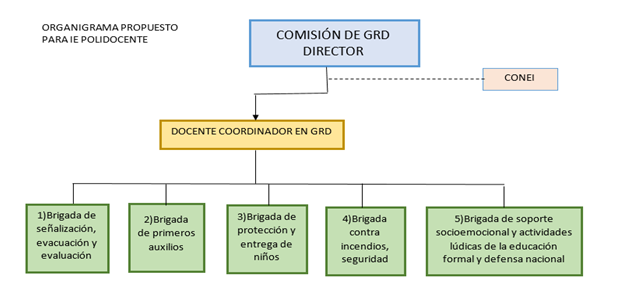 COMISIÓN DE GESTIÓN DEL RIESGO DE DESASTRES: Es un órgano de la institución educativa conformada por docentes, administrativos y padres de familia, especialmente creada para promover y garantizar la gestión del Riesgo de Desastres en la Institución educativa y cuya máxima autoridad es el director. FUNCIONES GENERALES DE LA COMISIÓN DE GESTIÓN DEL RIESGO DE DESASTRES DE LA INSTITUCIÓN EDUCATIVAElaborar y ejecutar el Plan de Gestión del Riesgo de Desastres de la Institución Educativa (PGRD-IE) y los Planes de Contingencia, para los diferentes escenarios de riesgo, con participación de la comunidad educativa.Organizar el Centro de Operaciones de Emergencia (COE-IE) como espacio físico de monitoreo y seguimiento para el procesamiento e intercambio de información permanente de la Institución Educativa a la UGEL.Garantizar la incorporación de la Gestión del Riesgo de Desastres en el Proyecto Educativo Institucional, el Proyecto Curricular Institucional y el Plan Anual de Trabajo.Organizar, promover y capacitar a las brigadas, con la participación de la comunidad educativa, en coordinación con la UGEL y con el apoyo de las municipalidades e instituciones especializadas.Organizar, ejecutar y evaluar el desarrollo de los simulacros nacionales y simulaciones con asesoramiento de la UGEL, con apoyo de las municipalidades, en las fechas establecidas por la autoridad competente, reportando a la UGEL correspondiente y al PERU EDUCA.Evaluar y determinar los logros en la Gestión del Riesgo de Desastres alcanzados por las instituciones educativas públicas y privadas en el marco del SINAGERD.Realizar actividades de difusión y publicación en temas de Gestión del Riesgo de Desastres a la comunidad educativaGestionar la inspección técnica de defensa civil y dispositivos de seguridad para el acondicionamiento de la Institución Educativa.OBJETIVOS8.1. OBJETIVO GENERALFortalecer el proceso de gestión del riesgo en la II.EE. XXXXXXX, con la finalidad de salvaguardar la vida de los estudiantes y asegurar el derecho a la educación, aun en situaciones de emergencia.8.2. OBJETIVOS ESPECÍFICOS8.2.1. OBJETIVOS ESPECÍFICOS 01Desarrollar capacidades en los integrantes de la comunidad educativa para la gestión preventiva que permita evitar la generación de nuevos riesgos en la institución educativa.8.2.2. OBJETIVOS ESPECÍFICOS 02Reducir los niveles de vulnerabilidad existentes en la escuela con la finalidad de minimizar la suspensión del servicio de educación en situación de emergencia. CRONOGRAMA DE ACTIVIDADES:  EVALUACIÓNLa evaluación del Plan estará a cargo de la Comisión de GRD, para asegurar los resultados de la GRD y garantizar el servicio educativo aún en situaciones de desastres.ANEXOS9.1.  Anexo 01. FUNCIONES ESPECÍFICAS DE LOS INTEGRANTES DE LA CGRDDEL DIRECTOR DE LA INSTITUCIÓN EDUCATIVAMotiva y reconoce mediante resolución directoral a la Comisión de GRD, los miembros que la integran y al responsable del COE, así mismo aprueba el plan de trabajo e informe anual de la Comisión.Dirige la formulación y ejecución del Plan de Gestión de Riesgo de Desastres y Planes de Contingencia de su institución educativa socializándolo ante la comunidad educativa, con estrategias de respuesta ante emergencias y que pueden afectar la continuidad del servicio educativo. Convoca y dirige las reuniones de los miembros de la comisión de gestión del riesgo de desastres.Dirige las acciones de preparación, reducción, respuesta, rehabilitación y recuperación durante la atención de las emergencias y desastres.Organiza y designa los miembros integrantes de las Brigadas de Señalización, Evacuación y Evaluación, Brigada de Primeros Auxilios, Brigada de Protección y Entrega de Niños, Brigada Contra Incendios y Seguridad de la Comunidad Educativa, Brigada de Apoyo socioemocional, lúdico y defensa nacional, estableciendo las coordinaciones con las instituciones afines y personal especializado en Emergencias y Desastres para el fortalecimiento de capacidades.Emite y coordina los reportes oficiales de la institución educativa y mantiene enlace permanente con el COE Local, COE UGEL, COE de la DRE, instituciones de primera respuesta, entre otros, para la atención de la emergencia.Garantiza que mediante las actividades pedagógicas se desarrolle una cultura de gestión del riesgo de desastres con los estudiantes.DEL DOCENTE COORDINADORReemplazar al Director en caso de ausencia.Convoca, organiza capacitaciones para los miembros de la comisión de gestión del riesgo de desastres y comunidad educativa en coordinación con el Director de la Institución Educativa.Coordinación, organiza, articula y ejecuta de las acciones consignadas en el Plan de trabajo por cada una de las Brigadas conformados en la institución educativa.Procesar la información que envían las brigadas y remite al presidente de la CGRD.Organiza y evalúa el Simulacro y simulación.Realiza el inventario de los recursos de la institución educativa, actualiza el directorio de los actores y genera información sobre el sistema de alerta temprana y la socializa con la comunidad educativa.DE LOS PADRES DE FAMILIA (o autoridad local)Apoyan en la movilización y traslado de los estudiantes a las zonas seguras.Vigilan la seguridad de la comunidad educativa dentro y fuera de la II.EE .Participan en la elaboración del Plan de GRD y Contingencia.Participan en los simulacros.DEL PERSONAL ADMINISTRATIVO              El personal administrativo apoyará en:Activar el sistema de alarma.Consolidar y sistematizar la información brindada por las brigadas.Monitorear, recopilar, validar, procesar y analizar la información sobre los daños a la vida y la salud e infraestructura de la comunidad educativa, asimismo, realiza el seguimiento de las acciones de respuesta ante un peligro, Emergencia o desastre.ORGANIZACIÓN DE LAS BRIGADAS EN LA INSTITUCIÓN EDUCATIVA:FUNCIONES A DESARROLLAR LA BRIGADA DE SEÑALIZACIÓN, EVACUACIÓN Y EVALUACIÓN.1.- Preparación: Antes de la emergencia: Realiza  el diagnóstico de peligros  e identifica  las vulnerabilidadesElaboración y socialización de los planos de evacuación, señalizaciones, y zonas de seguridad internas y externa, con la comunidad educativa para ser puesta en práctica en los simulacros, simulaciones. De ser necesario solicitara apoyo a la municipalidad. Identifica a los estudiantes con habilidades diferentes para su evacuación, traslado y atención, utilizando un padrón con el registro de datos y de sus apoderados, coordinando para ello con la brigada de protección y entrega de estudiantes.Capacitación en el manejo de la ficha de evaluación de daños y necesidades (EDAN) y su respectivo procesamiento de información y datos.Verifica la operatividad y los mecanismos de activación de la alarma para evacuación.2.- Respuesta: Durante la emergencia: Activa el protocolo de evacuación y facilita la movilización de las personas en forma ordenada y rápida a las zonas de seguridad asignadas, evitando que se provoque pánico, teniendo en cuenta la evacuación de estudiantes con habilidades diferentes.Deben asegurarse que todas las personas estén siendo evacuada durante el evento o emergencia.Mantiene evacuada a la comunidad educativa en los lugares o espacios seguros internos o externos hasta que el responsable de la comisión de gestión de riesgo lo determine.Registra en un formato los datos de los estudiantes, profesores u otro personal de la institución que quedaron atrapados y no pudieron ser evacuados, comunicando a las instancias competentes para la búsqueda y salvamento. Coordina y realiza actividades conjuntas con la brigada de primeros auxilios para la realización de acciones de intervención a las personas que presenten lesiones, y requieran urgente evacuación.3.- Rehabilitación: Después de la emergencia:Establece las coordinaciones y comunicación con la Brigada de protección y entrega de estudiantes y la brigada de soporte socio emocional para su intervención oportuna y adecuada.En las zonas seguras, se registra o pasa lista de los estudiantes evacuados y coordina con la brigada de protección para la entrega de estudiantes a sus familiares o apoderados registrados previamente. Verifica y evalúa el estado actual de la infraestructura y las instalaciones de la escuela valorando el impacto haciendo una evaluación preliminar de la situación, mediante la ficha EDAN.Reporta al responsable del COE los daños ocasionados por la emergencia o el desastre. Informando  a la Comisión de Gestión de Riesgo sobre el estado de la comunidad     Educativa evacuada y de aquellas que se encuentran no habidas.FUNCIONES A DESARROLLAR POR LA BRIGADA DE DOCENTES DE PRIMEROS AUXILIOS1.- Preparación: Antes de la emergencia: Recibe capacitación y entrenamiento periódicamente por parte del MINSA sobre primeros auxilios. Elabora del Plan de trabajo de las brigadas de primeros auxilios.Adquiere, organiza y revisa permanentemente el botiquín escolar y las fechas de expiración de medicamentos.  Provee y gestionar los recursos disponibles (camillas, férulas) para atender a las posibles víctimas.Establece y señala el área física para la atención de primeros auxilios de los estudiantes heridos. Identifica a miembros de la comunidad educativa con caracteristicas especiales, tales como alergías a medicamentos y enfermedades, para su mejor atención.2.- Respuesta: Durante la emergencia: Desplaza a los heridos al área de atención para la aplicación de los primeros      Auxilios necesarios, hasta que sean atendidos por personal de Salud.Desplaza a las personas con habilidades diferentes a un lugar seguro y protegido.Contabiliza y lleva el control del personal heridos, fallecidos.3.- Rehabilitación: Después de la emergencia: Informa a la comisión de gestión del riesgo de desastre sobre el estado de la población educativa y de aquellas que necesiten atención especializada para el traslado de los estudiantes al centro de salud previsto.Gestiona la reposición del material utilizado del botiquín durante el evento o emergencia, llevando el debido control de los medicamentos y víctimas atendidas.Acompaña durante la evacuación al centro de salud y otro personal permanecerá en el puesto de primeros auxilios, pendiente a alguna emergencia. FUNCIONES A DESARROLLAR POR LA BRIGADA DE DOCENTES DE PROTECCIÓN Y ENTREGA DE LOS ESTUDIANTES.1.- Preparación: Antes de la emergencia:Recibe capacitación  en procedimientos de entrega de estudiantes, por parte de la Comisión de Gestión del Riesgo de Desastres  (adjuntar el documento) Mantiene actualizado el padrón de los padres de familia o apoderados de la institución educativa, para la entrega de los estudiantes, documento que servirá para el uso la brigada de primeros auxilios y la brigada de evacuación y señalización. Participa en la selección de docentes y padres de familia aspirantes a la brigada, capacitándolos en los procedimientos de entrega de estudiantes.Diseña el plan y realiza simulacros de protección y entrega de estudiantes. Identifica los espacios para proteger a los estudiantes después de la emergencia.Inspecciona permanentemente las áreas o espacios de protección de estudiantes para reconocer las condiciones de riesgo que puedan generar lesiones o hacer peligrar la vida de los estudiantes.Contar o implementar con equipos o instrumentos mínimos y necesarios como mesas, sillas, archivadores, fichas, actas, bolígrafos, entre otros.Coordina y articula acciones con entidades o autoridades de Protección y entrega de los estudiantes como por ejemplo: DEMUNA, INABIF, Fiscalía de Protección al menor, Juez de Paz entre otros. 2.- Respuesta: Durante la emergencia:Mantiene control efectivo sobre los estudiantes para evitar aglomeraciones y estados de pánico, conduciéndolos a un lugar seguro para brindarles protección.Coordina y articula acciones de protección con las demás brigadas.Coordinar la alternancia entre los brigadistas de protección y entrega de los estudiantes durante la emergencia.3.- Rehabilitación: Después de la emergencia:Procede a la entrega de estudiantes a los padres de familia, apoderados y/o autoridades involucradas, respetando protocolos de protección y entrega a nivel Institucional e interinstitucional, utilizando los instrumentos indicados.Realiza las coordinaciones pertinentes con la municipalidad, fiscalía y/o autoridades competentes, para efectuar un eficiente proceso de protección y entrega de los estudiantes.Emite un informe del proceso de entrega de estudiantes al director de la institución educativa y/o entidades protectoras al menor de ser requeridas.Solicita a la municipalidad y/o entidades protectoras del menor un informe sobre el proceso y situación de los estudiantes que no fueron recogidos por los familiares y/o apoderados.Controla el ingreso y salida de los padres de familia para el traslado de los estudiantes, según protocolo de entrega. FUNCIONES A DESARROLLAR POR LA BRIGADA CONTRA INCENDIOS Y SEGURIDAD DE LA COMUNIDAD EDUCATIVA1.- Preparación: Antes de la emergencia: Identifica y verifica los peligros de incendio en toda la infraestructura y sus alrededores de la institución educativa.Elabora el Plan trabajo dela brigada.Programa y ejecuta actividades de capacitación a la comunidad educativa sobre prevención y control de incendios con personal especializado.Vela por el adecuado mantenimiento de los equipos y recursos a utilizar contra incendios.Desarrolla campañas comunicacionales sobre la prevención y control de incendios dentro de la escuela.Elabora un informe a la Comisión Ambiental de Gestión del Riesgo de Desastre de las medidas correctivas a implementar en la institución educativa. Coordina con los bomberos y/o personal especializados sobre las técnicas utilizadas y la manera de reducir el amago del fuego.2.- Respuesta: Durante la emergencia: Activa la alarma contra incendio, dando aviso a los bomberos y/o personal especializado.Hace uso de las técnicas y recursos que tengan disponibles para extinguir el fuego.Resguarda la vida de los miembros de la comunidad y los bienes de la IE en caso de emergencia.3.- Rehabilitación: Después de la emergencia: Evalúa la situación y determina las medidas de seguridad para la comunidad educativa y las instalaciones.Evalúa, recoge, sistematiza y reporta información del evento suscitado. Supervisa el acceso de personas no autorizadas a la IE en caso de emergencia o desastre.Emite un informe al Coordinador de la Comisión de Gestión del Riesgo.FUNCIONES A DESARROLLAR POR LA BRIGADA SOCIOEMOCIONAL, LUDICO Y DEFENSA NACIONAL 1.- Preparación: Antes de la emergencia: Gestiona e identifica los espacios alternos (aulas temporales, viviendas, locales comunales, iglesias) que tengan las condiciones mínimas como: agua, luz, desagüe, vías de acceso y que brinde seguridad a la comunidad educativa en coordinación con el coordinador de la Comisión Ambiental de Gestión del Riesgo de Desastre.Prevé espacios para el resguardo y almacenamiento de los materiales elaborados para la emergencia con insumos de su contexto a fin de evitar su pérdida o deterioro.Capacita a los integrantes de las brigadas en temas de soporte socioemocional y actividades lúdicas para la atención inmediata de los estudiantes con la finalidad de apoyar a la brigada que tiene dicha función.Fortalecer la identidad nacional y promover una cultura de paz, fomentando el diálogo y la concertación, en base a la tolerancia; asi como Incentivar el respeto de los derechos humanos , dignidad de la persona y el respeto a las normas2.- Respuesta: Durante la emergencia: Brinda la contención socioemocional a la comunidad educativa con la finalidad de  guardar la calma así mismo restablecerlos emocionalmente para evitar el pánico desde el inicio hasta el  final de emergencia.3.- Rehabilitación: Después de la emergencia: Ejecuta el protocolo de intervención para la emergencia a la comunidad educativa.Brinda el soporte socioemocional y lúdico a la comunidad educativa con la finalidad de restablecerlo emocionalmente después de una emergencia.Coordina con las autoridades educativas de DRE/GRE y UGEL para la atención de los estudiantes en situaciones de emergencia y desastres, los materiales educativos esenciales para cubrir rápidamente los requerimientos para el soporte socioemocional y actividades lúdicas.Elabora registro de asistencia e instrumentos de evaluación del progreso y desarrollo de capacidades de los estudiantes, serán aplicadas en el momento de la intervención de la emergencia.9.2.  Anexo 02. CENTRO DE OPERACIONES DE EMERGENCIA PARA II. EE.El COE, que corresponde a un lugar físico permanente que debe contar con las facilidades necesarias de comunicación para centralizar la recopilación, análisis y evaluación de la información.Como espacio permanente, en situaciones de emergencias se operativiza, el director es quien lo conduce, valida la información. El personal responsable del monitoreo y seguimiento procesa y analiza información sobre los daños a la vida o salud e infraestructura de la comunidad educativa e informa la toma de decisiones oportunas y precisas a las diferentes instancias.El COE es un componente que interactúa con el COE de la UGEL, la DRE y del gobierno local según su jurisdicción.FUNCIONES, ANTES, DURANTE Y DESPUÉS DE UN DESASTRE O EMERGENCIA.Antes del evento:El monitoreo permanente de peligros, emergencias y desastres que puede afectar a la institución educativa.Contar con la data de toda la comunidad educativa y resguardar en un lugar seguro.Durante el evento: Emite la alerta de emergencia a toda la comunidad educativa.Proteger y poner en buen recaudo la información, materiales y equipos.Después del evento: Evaluación y actualización de procesos La sistematización de la información recopilada de las brigadas de la institución educativa a fin de reportar la toma de decisión del presidente de la CGRD al COE UGEL y COE Local.La actualización de los reportes de peligros, emergencias y desastres hasta finalizar la emergencia.Mantiene informada a la comunidad educativa, desde la sala de crisis a través de los diferentes medios de comunicación reportando al COE de la UGEL y el COE Local ante una situación de emergencia y desastre.Coordina las acciones para el restablecimiento, recuperación o restitución de la infraestructura, materiales educativos, mobiliario, equipos y servicio complementarios de la institución educativa.El responsable del Centro de Operaciones de Emergencia: COE• 	Centraliza la información de la emergencia.• 	Consolida la información obtenida de las brigadas.• 	Reporta a la UGEL de la jurisdicción previa aprobación del director.9.3.  Anexo 03. DIRECTORIO TELEFÓNICO DE AUTORIDADES.9.4.  Anexo 04. DIRECTORIO DE DOCENTES.9.5.  Anexo 05. DIRECTORIO DE ALIADOS ESTRATÉGICOS.9.6.  Anexo 06. MAPA DE RIESGO INTERNO Y EXTERNO DE LA INSTITUCIÓN EDUCATIVA.LA INSTITUCIÓN DEBERÁ CONTAR CON UN PADRÓN DE ESTUDIANTES Y PADRES DE FAMILIA.MODELOESQUEMA DEL PLAN DE CONTINGENCIA DE INSTITUCIÓN EDUCATIVA FRENTE A ……….JUSTIFICACIÓN:------------------------------------------------------------------------------------------------------------------------------INFORMACIÓN GENERAL:NOMBRE DE LA I.E./NUMERO	:CÓDIGO MODULAR	:INICIAL	:PRIMARIA	:SECUNDARIA	:CÓDIGO LOCALTELÉFONOMODALIDAD	:UBICACIÓN	:  CASERÍO/CENTRO POBLADO/ANEXO	: DISTRITO	: PROVINCIA	: UGEL	: GRE ó DRE	:DIRECTORA/A	BASE LEGAL----------------------------------------------------------------------------------------------------------------------------------IV. DETERMINACION DEL ESCENARIO DE RIESGO FRENTE A HELADAS4.1. IDENTIFICACIÓN Y CARACTERIZACIÓN DEL PELIGRO:Los sismos  …………………………….. Este fenómeno de origina ……………………… La Institución Educativa	XXXXXXXX por encontrarse ubicada en el Centro poblado de XXXXXXXX del Distrito de XXXXXXX, Provincia de xxxxxxx, Región xxxxxxx; a una altitud de xxxxxxx m.s.n.m., es susceptible a las eladas.4.2. ANALISIS DE LA VULNERABILIDAD FRENTE AL PELIGRO IDENTIFICADO:4.2.1. ANALISIS DE LA VULNERABILIDAD DEL SISTEMA EDUCATIVO4.2.2. ANALISIS DE LA VULNERABILIDAD DE LA COMUNIDAD EDUCATIVA. TABLA N° 04: TOTAL DE LA COMUNIDAD EDUCATIVA AFECTADAFUENTE: CUADROS N° 01, 02, 03 Y 04 /ABRIL 20174.3. IDENTIFICACIÓN DE RIESGOSOBJETIVOSOBJETIVO GENRALEl Plan de Contingencia ante heladas tiene por objetivo definir los procedimientos de respuesta y rehabilitación del de servicios ante la inminencia o la ocurrencia de una temporada de bajas temperaturas que altere o interrumpa el servicio educativo en la Institución EducativaOBJETIVOS ESPECIFICOSPARA LA RESPUESTADefinir los procedimientos de respuestas en una emergencia o desastre originadas por la inminencia u ocurrencia de las heladas que permita   .PARA LA REHABILITACIÓNDefinir los procedimientos de rehabilitación de la prestación del servicio educativo en la eventualidad de que esta sea interrumpida por la inminencia u ocurrencia de las heladas.5.3. MATRIZ DE ACCIONES DE RESPUESTAMATTRIZ DE ACCIONES DE REHABILITACIÓN DEL SERVICO EDUCATIVO5.5. MATTRIZ DE RECURSOSESTRUCTURA ORGANICACIONAL PARA LAS OPERACIONES DE EMERGENCIA DE LA I.E. 6.1.. ORGANIGRAMA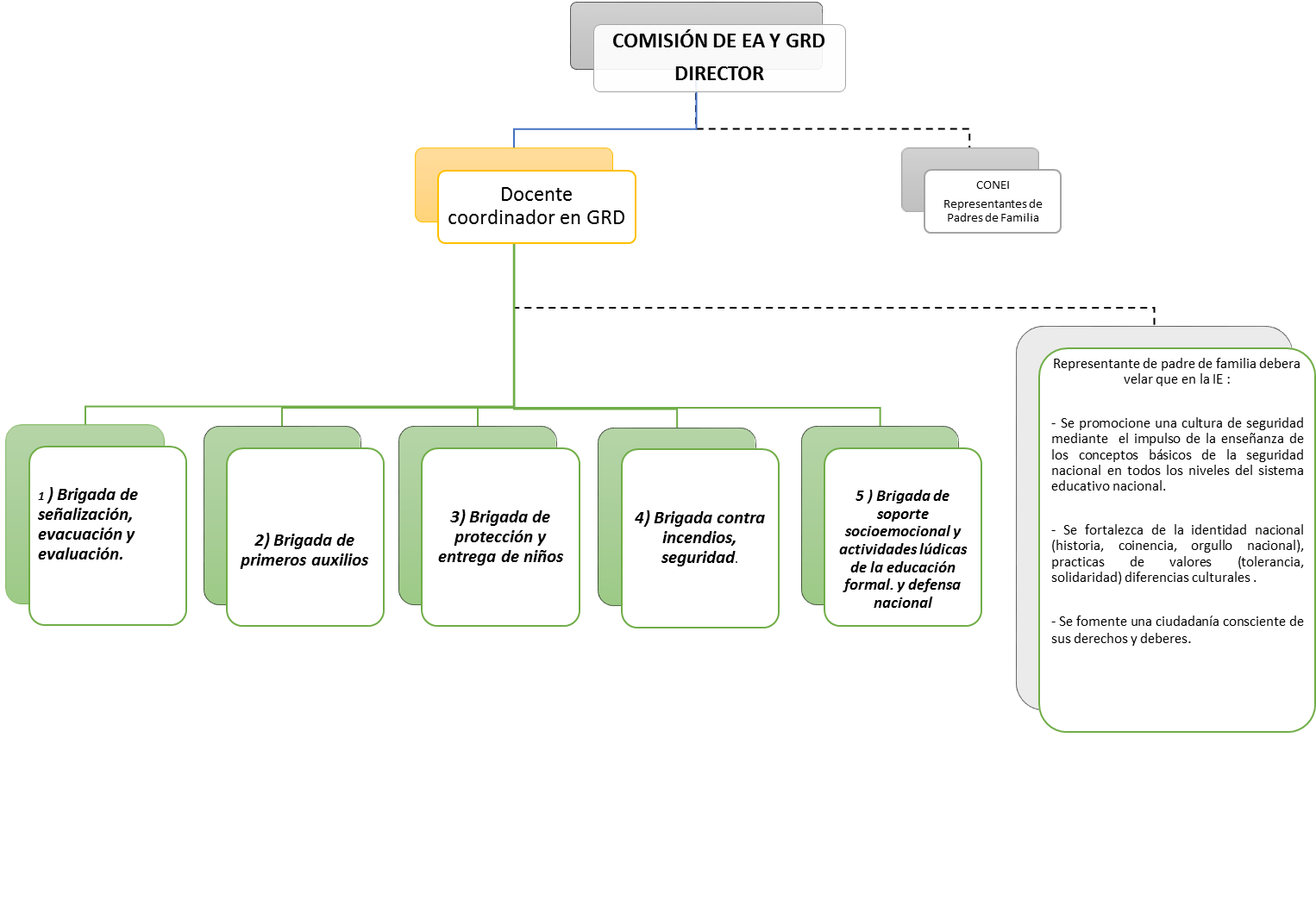 6.2.. FUNCIONES DE LOS INTEGRANTES DE LA COMISIÓN	DEL DIRECTOR DE LA INSTITUCIÓN EDUCATIVAMotiva y reconoce mediante resolución directoral a la Comisión de GRD, los miembros que la integran y al responsable del COE, así mismo aprueba el plan de trabajo e informe anual de la Comisión.Dirige la formulación y ejecución del Plan de Gestión de Riesgo de Desastres y Planes de Contingencia de su institución educativa socializándolo ante la comunidad educativa, con estrategias de respuesta ante emergencias y que pueden afectar la continuidad del servicio educativo. Convoca y dirige las reuniones de los miembros de la comisión de gestión del riesgo de desastres.Dirige las acciones de preparación, reducción, respuesta, rehabilitación y recuperación durante la atención de las emergencias y desastres.Organiza y designa los miembros integrantes de las Brigadas de Señalización, Evacuación y Evaluación, Brigada de Primeros Auxilios, Brigada de Protección y Entrega de Niños, Brigada Contra Incendios y Seguridad de la Comunidad Educativa, Brigada de Apoyo socioemocional, lúdico y defensa nacional, estableciendo las coordinaciones con las instituciones afines y personal especializado en Emergencias y Desastres para el fortalecimiento de capacidades.Emite y coordina los reportes oficiales de la institución educativa y mantiene enlace permanente con el COE Local, COE UGEL, COE de la DRE, instituciones de primera respuesta, entre otros, para la atención de la emergencia.Garantiza que mediante las actividades pedagógicas se desarrolle una cultura de gestión del riesgo de desastres con los estudiantes.DEL DOCENTE COORDINADORReemplazar al Director en caso de ausencia.Convoca, organiza capacitaciones para los miembros de la comisión de gestión del riesgo de desastres y comunidad educativa en coordinación con el Director de la Institución Educativa.Coordinación, organiza, articula y ejecuta de las acciones consignadas en el Plan de trabajo por cada una de las Brigadas conformados en la institución educativa.Procesar la información que envían las brigadas y remite al presidente de la CGRD.Organiza y evalúa el Simulacro y simulación.Realiza el inventario de los recursos de la institución educativa, actualiza el directorio de los actores y genera información sobre el sistema de alerta temprana y la socializa con la comunidad educativa.DE LOS PADRES DE FAMILIA (o autoridad local)Apoyan en la movilización y traslado de los estudiantes a las zonas seguras.Vigilan la seguridad de la comunidad educativa dentro y fuera de la II.EE .Participan en la elaboración del Plan de GRD y Contingencia.Participan en los simulacros.DEL PERSONAL ADMINISTRATIVO              El personal administrativo apoyará en:Activar el sistema de alarma.Consolidar y sistematizar la información brindada por las brigadas.Monitorear, recopilar, validar, procesar y analizar la información sobre los daños a la vida y la salud e infraestructura de la comunidad educativa, asimismo, realiza el seguimiento de las acciones de respuesta ante un peligro, Emergencia o desastre.6.3.. LAS BRIGADAS Y FUNCIONES.6.3.1. LA BRIGADA DE DOCENTES DE PRIMEROS AUXILIOS1.- Preparación: Antes de la emergencia: Recibe capacitación y entrenamiento periódicamente por parte del MINSA sobre primeros auxilios. Elabora del Plan de trabajo de las brigadas de primeros auxilios.Adquiere, organiza y revisa permanentemente el botiquín escolar y las fechas de expiración de medicamentos.  Provee y gestionar los recursos disponibles (camillas, férulas) para atender a las posibles víctimas.Establece y señala el área física para la atención de primeros auxilios de los estudiantes heridos. Identifica a miembros de la comunidad educativa con caracteristicas especiales, tales como alergías a medicamentos y enfermedades, para su mejor atención.2.- Respuesta: Durante la emergencia: Desplaza a los heridos al área de atención para la aplicación de los primeros      Auxilios necesarios, hasta que sean atendidos por personal de Salud.Desplaza a las personas con habilidades diferentes a un lugar seguro y protegido.Contabiliza y lleva el control del personal heridos, fallecidos.3.- Rehabilitación: Después de la emergencia: Informa a la comisión de gestión del riesgo de desastre sobre el estado de la población educativa y de aquellas que necesiten atención especializada para el traslado de los estudiantes al centro de salud previsto.Gestiona la reposición del material utilizado del botiquín durante el evento o emergencia, llevando el debido control de los medicamentos y víctimas atendidas.Acompaña durante la evacuación al centro de salud y otro personal permanecerá en el puesto de primeros auxilios, pendiente a alguna emergencia.LA BRIGADA DE DOCENTES DE PROTECCIÓN Y ENTREGA DE LOS ESTUDIANTES.1.- Preparación: Antes de la emergencia:Recibe capacitación  en procedimientos de entrega de estudiantes, por parte de la Comisión de Gestión del Riesgo de Desastres  (adjuntar el documento) Mantiene actualizado el padrón de los padres de familia o apoderados de la institución educativa, para la entrega de los estudiantes, documento que servirá para el uso la brigada de primeros auxilios y la brigada de evacuación y señalización. Participa en la selección de docentes y padres de familia aspirantes a la brigada, capacitándolos en los procedimientos de entrega de estudiantes.Diseña el plan y realiza simulacros de protección y entrega de estudiantes. Identifica los espacios para proteger a los estudiantes después de la emergencia.Inspecciona permanentemente las áreas o espacios de protección de estudiantes para reconocer las condiciones de riesgo que puedan generar lesiones o hacer peligrar la vida de los estudiantes.Contar o implementar con equipos o instrumentos mínimos y necesarios como mesas, sillas, archivadores, fichas, actas, bolígrafos, entre otros.Coordina y articula acciones con entidades o autoridades de Protección y entrega de los estudiantes como por ejemplo: DEMUNA, INABIF, Fiscalía de Protección al menor, Juez de Paz entre otros. 2.- Respuesta: Durante la emergencia:Mantiene control efectivo sobre los estudiantes para evitar aglomeraciones y estados de pánico, conduciéndolos a un lugar seguro para brindarles protección.Coordina y articula acciones de protección con las demás brigadas.Coordinar la alternancia entre los brigadistas de protección y entrega de los estudiantes durante la emergencia.3.- Rehabilitación: Después de la emergencia:Procede a la entrega de estudiantes a los padres de familia, apoderados y/o autoridades involucradas, respetando protocolos de protección y entrega a nivel Institucional e interinstitucional, utilizando los instrumentos indicados.Realiza las coordinaciones pertinentes con la municipalidad, fiscalía y/o autoridades competentes, para efectuar un eficiente proceso de protección y entrega de los estudiantes.Emite un informe del proceso de entrega de estudiantes al director de la institución educativa y/o entidades protectoras al menor de ser requeridas.Solicita a la municipalidad y/o entidades protectoras del menor un informe sobre el   proceso y situación de los estudiantes que no fueron recogidos por los familiares y/o apoderados.Controla el ingreso y salida de los padres de familia para el traslado de los estudiantes, según protocolo de entrega.6.3.3 LA BRIGADA CONTRA INCENDIOS Y SEGURIDAD DE LA COMUNIDAD EDUCATIVA1.- Preparación: Antes de la emergencia: Identifica y verifica los peligros de incendio en toda la infraestructura y sus alrededores de la institución educativa.Elabora el Plan trabajo dela brigada.Programa y ejecuta actividades de capacitación a la comunidad educativa sobre prevención y control de incendios con personal especializado.Vela por el adecuado mantenimiento de los equipos y recursos a utilizar contra incendios.Desarrolla campañas comunicacionales sobre la prevención y control de incendios dentro de la escuela.Elabora un informe a la Comisión Ambiental de Gestión del Riesgo de Desastre de las medidas correctivas a implementar en la institución educativa. Coordina con los bomberos y/o personal especializados sobre las técnicas utilizadas y la manera de reducir el amago del fuego.2.- Respuesta: Durante la emergencia: Activa la alarma contra incendio, dando aviso a los bomberos y/o personal especializado.Hace uso de las técnicas y recursos que tengan disponibles para extinguir el fuego.Resguarda la vida de los miembros de la comunidad y los bienes de la IE en caso de emergencia.3.- Rehabilitación: Después de la emergencia: Evalúa la situación y determina las medidas de seguridad para la comunidad educativa y las instalaciones.Evalúa, recoge, sistematiza y reporta información del evento suscitado. Supervisa el acceso de personas no autorizadas a la IE en caso de emergencia o desastre.Emite un informe al Coordinador de la Comisión de Gestión del Riesgo.6.3.4                                                                                                                        . LA BRIGADA DE SOPORTE SOCIOEMOCIONAL Y ACTIVIDADES LUDICAS DE LA EDUCACIÓN FORMAL Y DEFENSA NACIONAL1.- Preparación: Antes de la emergencia: Gestiona e identifica los espacios alternos (aulas temporales, viviendas, locales comunales, iglesias) que tengan las condiciones mínimas como: agua, luz, desagüe, vías de acceso y que brinde seguridad a la comunidad educativa en coordinación con el coordinador de la Comisión Ambiental de Gestión del Riesgo de Desastre.Prevé espacios para el resguardo y almacenamiento de los materiales elaborados para la emergencia con insumos de su contexto a fin de evitar su pérdida o deterioro.Capacita a los integrantes de las brigadas en temas de soporte socioemocional y actividades lúdicas para la atención inmediata de los estudiantes con la finalidad de apoyar a la brigada que tiene dicha función.Fortalecer la identidad nacional y promover una cultura de paz, fomentando el diálogo y la concertación, en base a la tolerancia; asi como Incentivar el respeto de los derechos humanos , dignidad de la persona y el respeto a las normas2.- Respuesta: Durante la emergencia: Brinda la contención socioemocional a la comunidad educativa con la finalidad de  guardar la calma así mismo restablecerlos emocionalmente para evitar el pánico desde el inicio hasta el  final de emergencia.3.- Rehabilitación: Después de la emergencia: Ejecuta el protocolo de intervención para la emergencia a la comunidad educativa.Brinda el soporte socioemocional y lúdico a la comunidad educativa con la finalidad de restablecerlo emocionalmente después de una emergencia.Coordina con las autoridades educativas de DRE/GRE y UGEL para la atención de los estudiantes en situaciones de emergencia y desastres, los materiales educativos esenciales para cubrir rápidamente los requerimientos para el soporte socioemocional y actividades lúdicas.Elabora registro de asistencia e instrumentos de evaluación del progreso y desarrollo de capacidades de los estudiantes, serán aplicadas en el momento de la intervención de la emergencia.ANEXOS. INVENTARIO DE RECURSOS HUMANOSINVENTARIO DE RECURSOS LOGISTICOSDIRECTORIO DE DOCENTESDIRECTORIO DE AUTORIDADESDIRECTORIO DE ALIADOS ESTRATEGICOSMAPA DE RIESGO INTERNO Y EXTERNO DE LA INSTITUCIÓN EDUCATIVA.MAPA DE RIESGO INTERNO Y EXTERNO DE EVACUACIÓN.LA INSTITUCIÓN DEBERÁ CONTAR CON UN PADRON DE ESTUDIANTES Y PADRES DE FAMILIA.GRADO DE ESTUDIOS Y CANTIDADESGRADO DE ESTUDIOS Y CANTIDADESGRADO DE ESTUDIOS Y CANTIDADESGRADO DE ESTUDIOS Y CANTIDADESGRADO DE ESTUDIOS Y CANTIDADESGRADO DE ESTUDIOS Y CANTIDADESGRADO DE ESTUDIOS Y CANTIDADESGRADO DE ESTUDIOS Y CANTIDADESGRADO DE ESTUDIOS Y CANTIDADESGRADO DE ESTUDIOS Y CANTIDADESGRADO DE ESTUDIOS Y CANTIDADESGRADO DE ESTUDIOS Y CANTIDADESGRADO DE ESTUDIOS Y CANTIDADESGRADO DE ESTUDIOS Y CANTIDADES1ro1ro2do2do3ro3ro4to4to5to5to6to6toTOTALTOTALSEXOCant.%Cant.%Cant.%Cant.%Cant.%Cant.%Cant.%VARONESMUJERESTOTAL60040GRADO DE ESTUDIOS Y CANTIDADESGRADO DE ESTUDIOS Y CANTIDADESGRADO DE ESTUDIOS Y CANTIDADESGRADO DE ESTUDIOS Y CANTIDADESGRADO DE ESTUDIOS Y CANTIDADESGRADO DE ESTUDIOS Y CANTIDADESGRADO DE ESTUDIOS Y CANTIDADESGRADO DE ESTUDIOS Y CANTIDADESGRADO DE ESTUDIOS Y CANTIDADESGRADO DE ESTUDIOS Y CANTIDADESGRADO DE ESTUDIOS Y CANTIDADESGRADO DE ESTUDIOS Y CANTIDADESGRADO DE ESTUDIOS Y CANTIDADESGRADO DE ESTUDIOS Y CANTIDADESGRADO DE ESTUDIOS Y CANTIDADESGRADO DE ESTUDIOS Y CANTIDADESGRADO DE ESTUDIOS Y CANTIDADESGRADO DE ESTUDIOS Y CANTIDADES1ro1ro1ro2do2do2do3ro3ro3ro4to4to4to5to5to5toTOTALTOTALTOTALSEXOSEXOCant.%%Cant.%%Cant.%%Cant.%%Cant.%%Cant.%%VARONESVARONESMUJERESMUJERESTOTALTOTAL9006060NIVEL EDUCATIVO DE ATENCIÓNNIVEL EDUCATIVO DE ATENCIÓNNIVEL EDUCATIVO DE ATENCIÓNNIVEL EDUCATIVO DE ATENCIÓNNIVEL EDUCATIVO DE ATENCIÓNNIVEL EDUCATIVO DE ATENCIÓNNIVEL EDUCATIVO DE ATENCIÓNNIVEL EDUCATIVO DE ATENCIÓNINICIALINICIALPRIMARIAPRIMARIASECUNDARIASECUNDARIATOTALTOTALSEXOCant.%Cant.%Cant.%Cant.%VARONESMUJERESTOTAL1500100DOCENTES DE LA I.E N°DOCENTES DE LA I.E N°DOCENTES DE LA I.E N°DOCENTES DE LA I.E N°DOCENTES DE LA I.E N°DOCENTES DE LA I.E N°DOCENTES DE LA I.E N°DOCENTES DE LA I.E N°INICIALINICIALPRIMARIAPRIMARIASECUNDARIASECUNDARIATOTALTOTALSEXOCant.%Cant.%Cant.%Cant.%VARONESMUJERESTOTAL67100PERSONAL NO DOCENTE DE LA I.E N°PERSONAL NO DOCENTE DE LA I.E N°PERSONAL NO DOCENTE DE LA I.E N°PERSONAL NO DOCENTE DE LA I.E N°PERSONAL NO DOCENTE DE LA I.E N°PERSONAL NO DOCENTE DE LA I.E N°PERSONAL NO DOCENTE DE LA I.E N°PERSONAL NO DOCENTE DE LA I.E N°ADMINISTRATIVOADMINISTRATIVODE APOYODE APOYOVIGILANCIAVIGILANCIATOTALTOTALSEXOCant.%Cant.%Cant.%Cant.%VARONESMUJERESTOTALDISTRIBUCIÓN POR NIVELESPADRES SEGÚN SEXOPADRES SEGÚN SEXOPADRES SEGÚN SEXOPADRES SEGÚN SEXOTOTALPADRESTOTALPADRESDISTRIBUCIÓN POR NIVELESVARONESVARONESMUJERESMUJERESTOTALPADRESTOTALPADRESDISTRIBUCIÓN POR NIVELESCant.%Cant.%Cant.%Solo inicialInicial y PrimariaInicial y SecundariaInicial, Primaria y SecundariaSolo PrimariaPrimaria y SecundariaSolo SecundariaTOTALESPELIGROSNATURALESCONSECUENCIAS PARA LA I. E.Probabilidad de ocurrencia de un fenómeno potencialmente destructivo en la Institución Educativa:SISMOdestrucción de estructuras, perdida de materiales y mobiliario, daños a la vida y la salud, suspensión de clasesProbabilidad de ocurrencia de un fenómeno potencialmente destructivo en la Institución Educativa:DESLIZAMIENTO Caída de piedras y arena en a Institución dañando su infraestructura y la integridad física de la comunidad educativa.PELIGROSANTRÓPICOSCONSECUENCIAS PARA LA I. E.Inducidos por la  actividad del ser humanoIncendio por Fuga de gas propano en la cocina donde se prepara el desayuno Kali Warma o por Corto circuito, infraestructura antiguaDestrucción del ambiente de la cocina, daños a la vida y la salud por quemaduras y /o asfixiaInducidos por la  actividad del ser humanoIncendio ocasionado por el corto circuito ocasionando la perdida de la documentación de la Institución Educativa. Delincuencia en la comunidadEstudiantes, docentes y padres de familia que son asaltados constantemente, ocasionando un riesgo a su integridad física.FACTORES(Identificado el peligro)PREGUNTAS CLAVEVULNERABILIDAD¿En qué condiciones o estado se encuentran?, RIESGOS FÍSICOS Y PERSONALES PARA LA COMUNIDAD¿Qué riesgo generaría?, ¿Qué pasaría?MECANISMO DE CONTROL(Posible solución)MECANISMO DE CONTROL(Posible solución)FACTORES(Identificado el peligro)PREGUNTAS CLAVEVULNERABILIDAD¿En qué condiciones o estado se encuentran?, RIESGOS FÍSICOS Y PERSONALES PARA LA COMUNIDAD¿Qué riesgo generaría?, ¿Qué pasaría?ACTIVIDADES DE PREVENCIÓNACTIVIDADES DE REDUCCIÓNFactor EstructuralesPABELLÓN “A”Aulas y servicios: Primer pisoLas paredes de la primera aula tienen rajaduras verticales en las junta con la columna que pueden hacer que se desplomeInhabilitación del aula y/o pabellón, alumnos del aulas pueden sufrir lesiones grabes o fallecimiento. Perdida de mobiliario y materiales, perdida de clasesInspección técnica de la estructura del pabellón. Suspender el uso del aula hasta su reparación yReubicar a los estudiantes.Resanar y reforzar el muro el muroFactor EstructuralesPABELLÓN “A”Aulas y servicios: Primer pisoFactor EstructuralesPABELLÓN “A”Aulas y servicios: Primer pisoFactor EstructuralesPABELLÓN “A”Aulas y servicios: Segundo pisoFactor EstructuralesPABELLÓN “A”Aulas y servicios: Segundo pisoFactor EstructuralesPABELLÓN “A”Aulas y servicios: Segundo pisoFactor EstructuralesPABELLÓN “B”Aulas y servicios: Primer pisoFactor EstructuralesPABELLÓN “B”Aulas y servicios: Primer pisoFactor EstructuralesPABELLÓN “B”Aulas y servicios: Primer pisoFactor EstructuralesPABELLÓN “B”Aulas y servicios: Segundo pisoFactor EstructuralesPABELLÓN “B”Aulas y servicios: Segundo pisoFactor EstructuralesPABELLÓN “B”Aulas y servicios: Segundo pisoFactor EstructuralesPABELLÓN “C”AuditóriumFactor EstructuralesPABELLÓN “C”AuditóriumFactor EstructuralesPABELLÓN “C”AuditóriumFactor EstructuralesPABELLÓN “D”Cocina/ ComedorFactor EstructuralesPABELLÓN “D”Cocina/ ComedorFactor EstructuralesPABELLÓN “D”Cocina/ ComedorFactor EstructuralesESCALERAS Y/O RAMPASFactor EstructuralesESCALERAS Y/O RAMPASFactor EstructuralesESCALERAS Y/O RAMPASFactor EstructuralesCERCOS PERIMETRICOSFactor EstructuralesCERCOS PERIMETRICOSFactor EstructuralesCERCOS PERIMETRICOSFactor EstructuralesOTROS AMBIENTESOTROS AMBIENTESOTROS AMBIENTESFactorNo estructurales¿La I. E. se encuentra adecuadamente Señalizada?Cuenta con señalización deficiente, porque requiere completar en todo el colegio y la existente estás muy deteriorada que dificulta la visiónLa falta de señalización en los pabellones “B” y “C” giraran desorientación y/o confusión que devendría en posible lesiones grabes o fallecimiento de los estudiantes Completar la señalización de los pabellones y hacer uso de señales de mejor calidad.FactorNo estructurales¿Cuenta con sistema de alarma funcionando?FactorNo estructurales¿Cuenta con sistemas extintores funcionando?FactorNo estructurales¿Cuenta con sistema de comunicación funcionando?FactorNo estructurales¿Cuenta con sistema eléctrico instalado con las medidas de seguridad?FactorNo estructurales¿Cuenta con mobiliario en buenas condiciones y ubicados y sujetados adecuadamente?FactorNo estructurales¿Las ventanas se encuentran en buen estado y protegidos ante rotura de vidrios e ingreso de animales?Las lunas de las ventanas son muy delgadas y de medidas muy grandes que pueden generar fragmentos punzocortantes al rompersePueden generar heridas en los estudiantes y docentes por rotura de cristalFactorNo estructurales¿Las puertas se encuentran en buen estado y tiene la orientación de abertura hacia afuera?FactorNo estructurales¿Cuenta con un sistema de agua potable o que garantice la calidad del agua?FactorNo estructurales¿Cuenta con un sistema de desagüe que no contamine la I. E.?FactorNo estructurales¿Cuenta con un adecuado  sistema de almacenamiento de combustibles si fuera necesario?FactorNo estructurales¿Los sistemas de drenajes y cunetas, si los tuviera se encuentran en buen estado y con mantenimiento permanente?FactorNo estructurales¿Los techos se encuentran en buen estado, sin goteras?FactorNo estructurales¿Las clases se podrían restituir rápidamente de presentarse una emergencia o desastre?FactorEducativo¿Existen un PEI y PCI que incorpore la gestión del riesgo?La gestión del riesgo no se encuentra incorporada en el PEI Y EL PCIQue la GRD esté ausente de proceso de enseñanza aprendizaje no permitiendo generar una cultura de prevención y la capacidad de respuestaEn los PEI Y PCI que se elaboren a futuro deberá incluir desde su elaboración el enfoque de GRDTalleres para incorporar la GRD a los instrumentos de gestión existentes.Incorporar el enfoque de GRDFactorEducativo¿Existen actividades o proyectos de formación o capacitaciones para la GRD?FactorEducativo¿Han elaborado materiales educativos para promover la GRD?FactorEducativo¿Se cuenta con propuesta de cartillas para soporte socioemocional, actividades lúdicas y curriculares?FactorEducativo¿Se cuenta con propuesta de soporte socioemocional, actividades lúdicas y curriculares?FactorEducativoFactorEducativoFactor organizativo¿Existen grupos organizados de padres y madres de familia? Existe una APAFA que no ha logrado articularse con los comités de aulas La falta de articulación genera que la organización no pueda realizar mejoras en el colegio Talleres: organización y la articulación relacional para la eficacia,  encuentro de relaciones interpersonalesReglamento de organización y funciones  acorde con las necesidades de articulaciónFactor organizativo¿Existe docentes líderes con ascendencia en la comunidad educativa?Factor organizativo¿Existe escolares líderes con ascendencia entre los estudiantes?Factor organizativo¿Existe coordinación con instituciones de apoyo para implementar la GRD?Factor organizativo¿Cuentan con brigadas de docentes para la GRD?Factor organizativo¿Existe y funciona en la I.E la comisión de GRD?Factor organizativo¿Participan de manera activa la directora, docentes, estudiantes, trabajadores y demás integrantes de la I.E?Factor organizativo¿Existen suficientes personas con la capacidad para organizar simulacros, dirigir evacuaciones, primeros auxilios….?PREGUNTARESPUESTA¿Qué tenemos? ¿Con qué recursos contamos para implementar la GRD y responder adecuadamente ante un desastre?¿Qué tenemos? ¿Con qué recursos contamos para implementar la GRD y responder adecuadamente ante un desastre?¿Qué tenemos? ¿Con qué recursos contamos para implementar la GRD y responder adecuadamente ante un desastre?¿Qué tenemos? ¿Con qué recursos contamos para implementar la GRD y responder adecuadamente ante un desastre?¿Qué nos falta? ¿Qué recursos necesitamos para implementar la GRD y responder adecuadamente ante un desastre?¿Qué nos falta? ¿Qué recursos necesitamos para implementar la GRD y responder adecuadamente ante un desastre?¿Qué nos falta? ¿Qué recursos necesitamos para implementar la GRD y responder adecuadamente ante un desastre?¿Qué nos falta? ¿Qué recursos necesitamos para implementar la GRD y responder adecuadamente ante un desastre?¿Qué nos falta? ¿Qué recursos necesitamos para implementar la GRD y responder adecuadamente ante un desastre?¿Cómo los conseguimos? ¿Cómo los conseguimos? ¿Cómo los conseguimos? ¿Cómo los conseguimos? ¿Cómo los conseguimos? ¿Cómo los conseguimos? N°ACTIVIDADESRESPONSABLEPRODUCTORECURSOSFECHASFECHASFECHASFECHASFECHASFECHASFECHASFECHASFECHASFECHASN°ACTIVIDADESRESPONSABLEPRODUCTORECURSOSMAMJJlASONDOBJETIVOS ESPECÍFICOS 01OBJETIVOS ESPECÍFICOS 01OBJETIVOS ESPECÍFICOS 01OBJETIVOS ESPECÍFICOS 01OBJETIVOS ESPECÍFICOS 01OBJETIVOS ESPECÍFICOS 01OBJETIVOS ESPECÍFICOS 01OBJETIVOS ESPECÍFICOS 01OBJETIVOS ESPECÍFICOS 01OBJETIVOS ESPECÍFICOS 01OBJETIVOS ESPECÍFICOS 01OBJETIVOS ESPECÍFICOS 01OBJETIVOS ESPECÍFICOS 01OBJETIVOS ESPECÍFICOS 01OBJETIVOS ESPECÍFICOS 01O.1.1. ACTIVIDADES PARA EL FACTOR ESTRUCTURALO.1.1. ACTIVIDADES PARA EL FACTOR ESTRUCTURALO.1.1. ACTIVIDADES PARA EL FACTOR ESTRUCTURALO.1.1. ACTIVIDADES PARA EL FACTOR ESTRUCTURALO.1.1. ACTIVIDADES PARA EL FACTOR ESTRUCTURALO.1.1. ACTIVIDADES PARA EL FACTOR ESTRUCTURALO.1.1. ACTIVIDADES PARA EL FACTOR ESTRUCTURALO.1.1. ACTIVIDADES PARA EL FACTOR ESTRUCTURALO.1.1. ACTIVIDADES PARA EL FACTOR ESTRUCTURALO.1.1. ACTIVIDADES PARA EL FACTOR ESTRUCTURALO.1.1. ACTIVIDADES PARA EL FACTOR ESTRUCTURALO.1.1. ACTIVIDADES PARA EL FACTOR ESTRUCTURALO.1.1. ACTIVIDADES PARA EL FACTOR ESTRUCTURALO.1.1. ACTIVIDADES PARA EL FACTOR ESTRUCTURALO.1.1. ACTIVIDADES PARA EL FACTOR ESTRUCTURALO.1.1.1.Solicitar inspección técnicaJuan PérezInforme técnico con recomendacionesMaterial de oficinamovilidadxxO.1.1.2.O.1.1.3.O.1.1.4.O.1.2. ACTIVIDADES PARA EL FACTOR NO ESTRUCTURALO.1.2. ACTIVIDADES PARA EL FACTOR NO ESTRUCTURALO.1.2. ACTIVIDADES PARA EL FACTOR NO ESTRUCTURALO.1.2. ACTIVIDADES PARA EL FACTOR NO ESTRUCTURALO.1.2. ACTIVIDADES PARA EL FACTOR NO ESTRUCTURALO.1.2. ACTIVIDADES PARA EL FACTOR NO ESTRUCTURALO.1.2. ACTIVIDADES PARA EL FACTOR NO ESTRUCTURALO.1.2. ACTIVIDADES PARA EL FACTOR NO ESTRUCTURALO.1.2. ACTIVIDADES PARA EL FACTOR NO ESTRUCTURALO.1.2. ACTIVIDADES PARA EL FACTOR NO ESTRUCTURALO.1.2. ACTIVIDADES PARA EL FACTOR NO ESTRUCTURALO.1.2. ACTIVIDADES PARA EL FACTOR NO ESTRUCTURALO.1.2. ACTIVIDADES PARA EL FACTOR NO ESTRUCTURALO.1.2. ACTIVIDADES PARA EL FACTOR NO ESTRUCTURALO.1.2. ACTIVIDADES PARA EL FACTOR NO ESTRUCTURALO.1.2.1.O.1.3. ACTIVIDADES PARA EL FACTOR EDUCATIVOO.1.3. ACTIVIDADES PARA EL FACTOR EDUCATIVOO.1.3. ACTIVIDADES PARA EL FACTOR EDUCATIVOO.1.3. ACTIVIDADES PARA EL FACTOR EDUCATIVOO.1.3. ACTIVIDADES PARA EL FACTOR EDUCATIVOO.1.3. ACTIVIDADES PARA EL FACTOR EDUCATIVOO.1.3. ACTIVIDADES PARA EL FACTOR EDUCATIVOO.1.3. ACTIVIDADES PARA EL FACTOR EDUCATIVOO.1.3. ACTIVIDADES PARA EL FACTOR EDUCATIVOO.1.3. ACTIVIDADES PARA EL FACTOR EDUCATIVOO.1.3. ACTIVIDADES PARA EL FACTOR EDUCATIVOO.1.3. ACTIVIDADES PARA EL FACTOR EDUCATIVOO.1.3. ACTIVIDADES PARA EL FACTOR EDUCATIVOO.1.3. ACTIVIDADES PARA EL FACTOR EDUCATIVOO.1.3. ACTIVIDADES PARA EL FACTOR EDUCATIVOO.1.4. ACTIVIDADES PARA EL FACTOR ORGANIZATIVOO.1.4. ACTIVIDADES PARA EL FACTOR ORGANIZATIVOO.1.4. ACTIVIDADES PARA EL FACTOR ORGANIZATIVOO.1.4. ACTIVIDADES PARA EL FACTOR ORGANIZATIVOO.1.4. ACTIVIDADES PARA EL FACTOR ORGANIZATIVOO.1.4. ACTIVIDADES PARA EL FACTOR ORGANIZATIVOO.1.4. ACTIVIDADES PARA EL FACTOR ORGANIZATIVOO.1.4. ACTIVIDADES PARA EL FACTOR ORGANIZATIVOO.1.4. ACTIVIDADES PARA EL FACTOR ORGANIZATIVOO.1.4. ACTIVIDADES PARA EL FACTOR ORGANIZATIVOO.1.4. ACTIVIDADES PARA EL FACTOR ORGANIZATIVOO.1.4. ACTIVIDADES PARA EL FACTOR ORGANIZATIVOO.1.4. ACTIVIDADES PARA EL FACTOR ORGANIZATIVOO.1.4. ACTIVIDADES PARA EL FACTOR ORGANIZATIVOO.1.4. ACTIVIDADES PARA EL FACTOR ORGANIZATIVOOBJETIVOS ESPECÍFICOS 02OBJETIVOS ESPECÍFICOS 02OBJETIVOS ESPECÍFICOS 02OBJETIVOS ESPECÍFICOS 02OBJETIVOS ESPECÍFICOS 02OBJETIVOS ESPECÍFICOS 02OBJETIVOS ESPECÍFICOS 02OBJETIVOS ESPECÍFICOS 02OBJETIVOS ESPECÍFICOS 02OBJETIVOS ESPECÍFICOS 02OBJETIVOS ESPECÍFICOS 02OBJETIVOS ESPECÍFICOS 02OBJETIVOS ESPECÍFICOS 02OBJETIVOS ESPECÍFICOS 02OBJETIVOS ESPECÍFICOS 02O.2.1. ACTIVIDADES PARA EL FACTOR ESTRUCTURALO.2.1. ACTIVIDADES PARA EL FACTOR ESTRUCTURALO.2.1. ACTIVIDADES PARA EL FACTOR ESTRUCTURALO.2.1. ACTIVIDADES PARA EL FACTOR ESTRUCTURALO.2.1. ACTIVIDADES PARA EL FACTOR ESTRUCTURALO.2.1. ACTIVIDADES PARA EL FACTOR ESTRUCTURALO.2.1. ACTIVIDADES PARA EL FACTOR ESTRUCTURALO.2.1. ACTIVIDADES PARA EL FACTOR ESTRUCTURALO.2.1. ACTIVIDADES PARA EL FACTOR ESTRUCTURALO.2.1. ACTIVIDADES PARA EL FACTOR ESTRUCTURALO.2.1. ACTIVIDADES PARA EL FACTOR ESTRUCTURALO.2.1. ACTIVIDADES PARA EL FACTOR ESTRUCTURALO.2.1. ACTIVIDADES PARA EL FACTOR ESTRUCTURALO.2.1. ACTIVIDADES PARA EL FACTOR ESTRUCTURALO.2.1. ACTIVIDADES PARA EL FACTOR ESTRUCTURALO.2.2. ACTIVIDADES PARA EL FACTOR NO ESTRUCTURALO.2.2. ACTIVIDADES PARA EL FACTOR NO ESTRUCTURALO.2.2. ACTIVIDADES PARA EL FACTOR NO ESTRUCTURALO.2.2. ACTIVIDADES PARA EL FACTOR NO ESTRUCTURALO.2.2. ACTIVIDADES PARA EL FACTOR NO ESTRUCTURALO.2.2. ACTIVIDADES PARA EL FACTOR NO ESTRUCTURALO.2.2. ACTIVIDADES PARA EL FACTOR NO ESTRUCTURALO.2.2. ACTIVIDADES PARA EL FACTOR NO ESTRUCTURALO.2.2. ACTIVIDADES PARA EL FACTOR NO ESTRUCTURALO.2.2. ACTIVIDADES PARA EL FACTOR NO ESTRUCTURALO.2.2. ACTIVIDADES PARA EL FACTOR NO ESTRUCTURALO.2.2. ACTIVIDADES PARA EL FACTOR NO ESTRUCTURALO.2.2. ACTIVIDADES PARA EL FACTOR NO ESTRUCTURALO.2.2. ACTIVIDADES PARA EL FACTOR NO ESTRUCTURALO.2.2. ACTIVIDADES PARA EL FACTOR NO ESTRUCTURALO.2.3. ACTIVIDADES PARA EL FACTOR EDUCATIVOO.2.3. ACTIVIDADES PARA EL FACTOR EDUCATIVOO.2.3. ACTIVIDADES PARA EL FACTOR EDUCATIVOO.2.3. ACTIVIDADES PARA EL FACTOR EDUCATIVOO.2.3. ACTIVIDADES PARA EL FACTOR EDUCATIVOO.2.3. ACTIVIDADES PARA EL FACTOR EDUCATIVOO.2.3. ACTIVIDADES PARA EL FACTOR EDUCATIVOO.2.3. ACTIVIDADES PARA EL FACTOR EDUCATIVOO.2.3. ACTIVIDADES PARA EL FACTOR EDUCATIVOO.2.3. ACTIVIDADES PARA EL FACTOR EDUCATIVOO.2.3. ACTIVIDADES PARA EL FACTOR EDUCATIVOO.2.3. ACTIVIDADES PARA EL FACTOR EDUCATIVOO.2.3. ACTIVIDADES PARA EL FACTOR EDUCATIVOO.2.3. ACTIVIDADES PARA EL FACTOR EDUCATIVOO.2.3. ACTIVIDADES PARA EL FACTOR EDUCATIVOO.1.4. ACTIVIDADES PARA EL FACTOR ORGANIZATIVOO.1.4. ACTIVIDADES PARA EL FACTOR ORGANIZATIVOO.1.4. ACTIVIDADES PARA EL FACTOR ORGANIZATIVOO.1.4. ACTIVIDADES PARA EL FACTOR ORGANIZATIVOO.1.4. ACTIVIDADES PARA EL FACTOR ORGANIZATIVOO.1.4. ACTIVIDADES PARA EL FACTOR ORGANIZATIVOO.1.4. ACTIVIDADES PARA EL FACTOR ORGANIZATIVOO.1.4. ACTIVIDADES PARA EL FACTOR ORGANIZATIVOO.1.4. ACTIVIDADES PARA EL FACTOR ORGANIZATIVOO.1.4. ACTIVIDADES PARA EL FACTOR ORGANIZATIVOO.1.4. ACTIVIDADES PARA EL FACTOR ORGANIZATIVOO.1.4. ACTIVIDADES PARA EL FACTOR ORGANIZATIVOO.1.4. ACTIVIDADES PARA EL FACTOR ORGANIZATIVOO.1.4. ACTIVIDADES PARA EL FACTOR ORGANIZATIVOO.1.4. ACTIVIDADES PARA EL FACTOR ORGANIZATIVOO.1.4. ACTIVIDADES PARA EL FACTOR ORGANIZATIVOO.1.4. ACTIVIDADES PARA EL FACTOR ORGANIZATIVOO.1.4. ACTIVIDADES PARA EL FACTOR ORGANIZATIVOO.1.4. ACTIVIDADES PARA EL FACTOR ORGANIZATIVOO.1.4. ACTIVIDADES PARA EL FACTOR ORGANIZATIVOO.1.4. ACTIVIDADES PARA EL FACTOR ORGANIZATIVOO.1.4. ACTIVIDADES PARA EL FACTOR ORGANIZATIVOO.1.4. ACTIVIDADES PARA EL FACTOR ORGANIZATIVOO.1.4. ACTIVIDADES PARA EL FACTOR ORGANIZATIVOO.1.4. ACTIVIDADES PARA EL FACTOR ORGANIZATIVOO.1.4. ACTIVIDADES PARA EL FACTOR ORGANIZATIVOO.1.4. ACTIVIDADES PARA EL FACTOR ORGANIZATIVOO.1.4. ACTIVIDADES PARA EL FACTOR ORGANIZATIVOO.1.4. ACTIVIDADES PARA EL FACTOR ORGANIZATIVOO.1.4. ACTIVIDADES PARA EL FACTOR ORGANIZATIVOEntrega de Informe finalPELIGROPELIGROFACTORESFACTORESVULNERABILIDADVULNERABILIDADTSUNAMITSUNAMIFACTOR ESTRUCTURALFACTOR ESTRUCTURALLas ventanas no cuentan con vidrios.Las paredes son de ladrillo y tienen rajaduras…….Las ventanas no cuentan con vidrios.Las paredes son de ladrillo y tienen rajaduras…….FACTOR NO ESTRUCTURALFACTOR NO ESTRUCTURALCañerías de agua de PVC Las cañeriás de agua están oxidadasLas puertas no se juntan y dejan rendijasCañerías de agua de PVC Las cañeriás de agua están oxidadasLas puertas no se juntan y dejan rendijasFACTOR EDUCATIVOFACTOR EDUCATIVOEl tama de heladas no forma parte del curriculo Ausencia de material educativoDesconocimiento de las medidas de protecciónEl tama de heladas no forma parte del curriculo Ausencia de material educativoDesconocimiento de las medidas de protecciónFACTOR ORGANIZATIVOFACTOR ORGANIZATIVOPadres de familia desorganizados para enfrentar la heladaBrigadas no están preparadas para las heladas Padres de familia desorganizados para enfrentar la heladaBrigadas no están preparadas para las heladas DISTRIBUCIÓN POR NIVELESCONSOLIDADO SEGÚN SEXOCONSOLIDADO SEGÚN SEXOCONSOLIDADO SEGÚN SEXOCONSOLIDADO SEGÚN SEXOTOTALTOTALDISTRIBUCIÓN POR NIVELESVARONESVARONESMUJERESMUJERESTOTALTOTALDISTRIBUCIÓN POR NIVELESCant.%Cant.%Cant.%Estudiantes de la I. E.Docentes de la I. E.No docentes de la I. E.TOTALESPELIGROFACTOR RIESGO IDENTIFICADOuna súbita baja de temperatura llegando a un mínimo de 18 grados bajo cero  entre las 08:30 y 10.20 de la mañana, con precipitación de nieveSISTEMA EDUCATIVOtechos de la I.E han colapsado daños en la infraestructura y mobiliarioColapso del servicio de agua  entubada Deterioro en 50 % de los sistemas de alcantarillado inundación de los patios principalesColapso de las vías de comunicación carretera y camino de herraduraPerdida de clasesuna súbita baja de temperatura llegando a un mínimo de 18 grados bajo cero  entre las 08:30 y 10.20 de la mañana, con precipitación de nieveCOMUNIDAD EDUCATIVA01 niño muerto de 07 años06 alumnos y 1 docente heridos.4 Afección leves (hipotermia leve, contusiones)1 afección grave (Hipotermia moderada y grave, resfrio, gripe, fractura, descompensación termica)1 herido muy grave con peligro de muerte (neumonía, aplastamiento de techo, descompensación severa).05 desaparecidos entre pobladores y estudiantes.Impacto negativo en lo emocional de niños, adolescentesFACTORESACCIONES DE RESPUESTARECURSOSPLAZOSRESPONSABLESFactor Estructuralcortinas en las ventanas.Tela de yute o pieles de carnero  clavos, cintas de embalaje 01 diaLog. Miguel PradaFactor EstructuralTapar las rajaduras de las paredes y forrar las con Las paredes con tela arpillerasYeso, masia, espátula, Tala Arpilleras de 140, clavos, martillo01 diaLog. Miguel PradaFactor no EstructuralDrenar las cañerías, dejar goteando los cañosFactor no EstructuralAislar las cañerías de agua de PVCPoliuretano, silicona, cinta adesiva02 diasFactor no Estructuralcubrir las juntas y disminuir las rendijas de las puertasPoliuretano, silicona,  Tala Arpilleras de 140, clavos, martilloProf. Matias MugoFactor EducativoIndicar las medidas de protecciónApoyo socioemocionalActividades lúdicasFactor OrganizativoOrganizar a los padres de familia para enfrentar la heladaFactor OrganizativoInstruir a las brigadas para enfrentar las heladasFactor OrganizativoPoner en ejercicio un mecanismo de comunicación con los padresFactor OrganizativoProporcionar bebidas energéticas y calientesFactor OrganizativoFACTORESACCIONES DE REHABILITACIÓNRECURSOSPLAZOSRESPONSABLESFactor EstructuralInstalar los vidrios.contratista01 diaLog. Miguel PradaFactor EstructuralTapar las rajaduras de las paredes y forrar las con Las paredes con tela arpillerasYeso, masia, espátula, Tala Arpilleras de 140, clavos, martillo01Log. Miguel PradaFactor EstructuralColocar un sobre techo  a los techos de los pabellonescontratista01 diaProf. Matias MugoFactor no EstructuralAislar las cañerías de agua de PVCPoliuretano, silicona, cinta adesiva02 diasFactor no EstructuralReducir las juntas de las puertasFactor EducativoContextualizar el curriculoFactor EducativoAusencia de material educativoFactor OrganizativoOrganizar a los padres de familias para para enfrentar la heladaFactor OrganizativoInstruir a las Brigadas para apoyar en las heladasFactor OrganizativoEstablecer un mecanismo de comunicación con los padresActividades para la emergenciaRecursos necesariosRecursos con los que se cuentanRecursos a implementarRecursos a gestionarPara la atención personalRopa abrigable como : Casaca térmicaguantes gorra chalina pantuflas Loncheras térmicas con frutas cítricas Cojines TermoDulces y chocolates Hierbas medicinales Botiquín de primeros auxiliosPelotitas pequeñas YaxesSalta soga Lentes para los rayos solaresSombrerosLudosAjedrezRompecabezas TwisterAlfombraRopa para el frio como:guantes gorra chalina Poncho de aguaBotas pero no adecuadas para contrarrestar el frioHierbas medicinales pantuflas Loncheras térmicas con frutas cítricas Cojines TermoDulces y chocolates Botiquín de primeros auxiliosPelotitas pequeñas YaxesSalta soga Lentes para los rayos solaresSombrerosLudosAjedrezRompecabezas TwisterAlfombraMunicipalidad distrital y provinciaGobierno RegionalONGsDirección Regional de Defensa Nacional y Defensa Civil.Termómetro Ficha EDAN Aulas con confort térmico Ficha EDAN TermómetroAulas con confort térmico Puesto de Salud.MINEDUOINFE- gobierno regional DRE/UGEL/PREVAED